Bargaining Update            On October 22nd negotiations kicked off on the new 2016 collective bargaining agreement. Thank you to all of those whom participated in our bargaining unit survey.  You identified several key concerns, which included augmented salary, sufficient time to complete electronic medical records, and better protected academic time.   We look forward to working with the administration to productively to enhance your work life. Multi-Year Appointment Agreement ReachedRecently, we reached agreement with the administration regarding multi-year appointments.  As of this writing, in-resident faculty will be eligible for two-year appointments assuming they meet certain clinical and academic targets. Further, we secured an April 1st deadline, so that all faculty will be notified of their prospective appointments for the new fiscal year by this date.  FOLLOW

ONLINE FOR MORE UPDATES!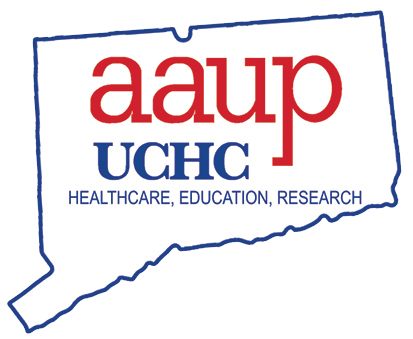 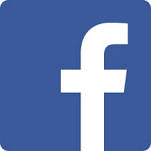 Website:http://uchc-aaup.org/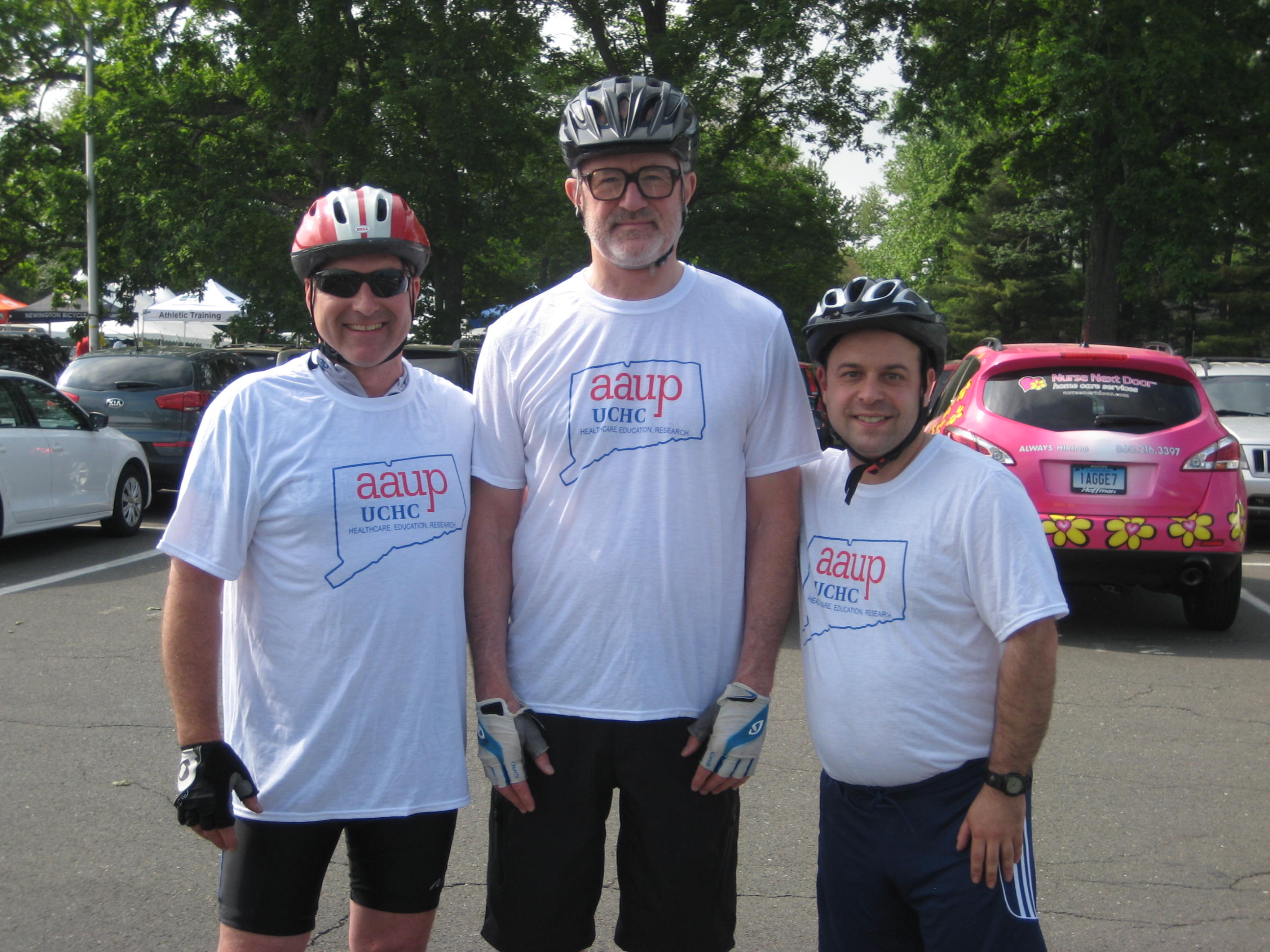 UCHC-AAUP Participates in 2015 Jim Calhoun Ride and Walk          Recently, the UCHC-AAUP took part in the annual Jim Calhoun Ride and Walk for Life Saving Research and Care to raise money for UCONN Health. We are delighted to have sponsored four faculty members, John Carson, Kevin Claffey, Ann Cowan, and Stephen Schensul. Two members of the team completed the 30-mile challenge, while the remaining members took on the 15-mile route. UCHC-AAUP Executive Director, Diomedes Tsitouras also joined the 15-mile team. It was a successful and adventurous day! We are pleased to do our part for the UCONN Health community and look forward to do so again in the future.  Bargaining Update            On October 22nd negotiations kicked off on the new 2016 collective bargaining agreement. Thank you to all of those whom participated in our bargaining unit survey.  You identified several key concerns, which included augmented salary, sufficient time to complete electronic medical records, and better protected academic time.   We look forward to working with the administration to productively to enhance your work life. Multi-Year Appointment Agreement ReachedRecently, we reached agreement with the administration regarding multi-year appointments.  As of this writing, in-resident faculty will be eligible for two-year appointments assuming they meet certain clinical and academic targets. Further, we secured an April 1st deadline, so that all faculty will be notified of their prospective appointments for the new fiscal year by this date.  FOLLOW

ONLINE FOR MORE UPDATES!Website:http://uchc-aaup.org/Creative Childcare Center Stays Open         Recently, members of the UCONN Health administration have proposed closure of UCONN Health’s childcare center. We were taken back by that, as this entity is the sole option for many faculty families.  We were unequivocal in our opposition to the closure. We are pleased to report now that the Executive Vice-President of Health, Dr. Andrew Agwunobi has publically committed to keeping this facility open.            For over 20 years, the Creative Child Care Center has provided a safe, caring, and rich educational environment for children 8-weeks old to 5-years old. It is strongly committed to the goal of making children and parents feel that the center is an extension of their family life. Accredited by the National Association for the Education of Young Children (NAEYC), and equipped with a fully qualified staff, it is competitive in both price and quality with any local alternative.             While we are pleased that there are no closure plans, several faculty members have expressed concerns about the status of the building, which is quickly aging. We share this sentiment and are working on finding a viable solution.             If you are interested in enrolling your child, you may contact Tonie Matthews at (860) 679-2124 or see http://employ.uchc.edu/childcare/index.html for more information.        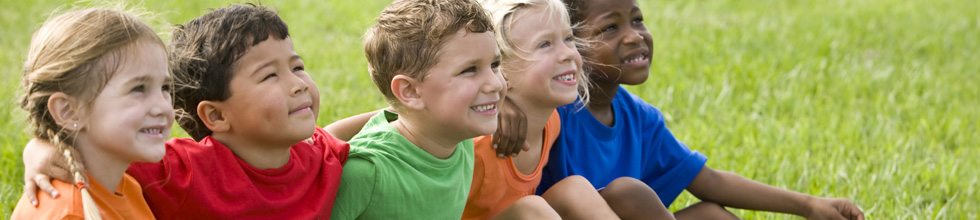 Parking       We remain committed to rectifying the parking situation.  We regularly express your concerns at our monthly LRMC meetings and will continue to remain assertive. Parking       We remain committed to rectifying the parking situation.  We regularly express your concerns at our monthly LRMC meetings and will continue to remain assertive. WHY MEMBERSHIP MATTERS     Almost 75% of the UCHC-AAUP faculty are union members. Membership allows you to have a say in how decisions are made. These include voting on your collective bargaining agreement, electing chapter and national AAUP officers. Because Connecticut is a “union shop” bargaining unit members are assessed an “agency fee” (non-members) or “union dues” (members), which is automatically deducted from pay.  Because these amounts are the same, it makes sense for faculty members to join the chapter so that their voice is heard in union decision-making.          Several years ago, we were founded on the idea of promoting the highest standards of excellence in education, research, clinical care, while simultaneously maintaining a fair and equitable workplace.  Since then, we have been an independent resource and advocate for several of your colleagues wrongfully treated. We have recovered fees erroneously charged and kept the administration accountable on countless issues such as discipline, promotion, and post-tenure review. We have also worked cooperatively pushing for more NIH funding and for UCONN as a whole.         Still, we are not satisfied. We endeavor to do more. In our upcoming negotiation, we will propose contract articles to address parking, the endless time spent on electronic recordkeeping, professional development reimbursement, and gender equity to name just a few.  Everyone’s voice is critical to this effort.        In order to join UCHC-AAUP, a faculty member must sign a membership form, which may be found on the website (uchc-aaup.org). If a faculty member is unsure if he/she is a member, please call Susan in the UCHC-AAUP office.AAUP STAFFEXECUTIVE DIRECTORDiomedes TsitourasOFFICE MANAGERSusan Hunt860-678-0826Fax: 860-678-0832AAUP E-MAIL: uchcaaup12@gmail.com2015-2016 EXECUTIVE COUNCILOfficersPresident – Santhanam Lakshminarayanan, MedicineVice President – Joseph Palmisano, MedicineSecretary/Treasurer – Ann Cowan, CCAMMembersJohn Carson, Medical/Basic, CCAMKevin Claffey, At-large, Cell BiologyKourosh Parham, Medical/Clinical, ENTBruce Mayer, At-large, Genetics and Genome ScienceAditya Tadinada,  Dental, Oral Health and Diagnostic SciencesEffie Ioannidou Dental, Oral Health and Diagnostic SciencesLes Bernstein, Medical/Basic, NeuroscienceAmir Nasir, Medical/Clinical, Surgery